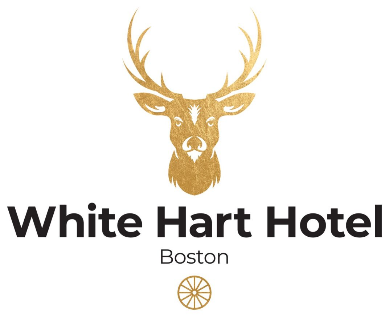 Christmas Day Pre-Order FormLead Guest Name: ____________________                    Date of Booking: 25th December 2023  Number of Guest: _____________________                   Time of Booking:______________________STARTERSTARTERSTARTERSTARTERMAINMAINMAINMAINDESSERTDESSERTDESSERTDESSERTGUEST NAMERoasted butternut squash soup,Whipped chicken liver parfait,Smoked salmon & horseradish cream cheeseMushroom & chestnut pâtéRoast breast of turkeyRoast sirloin of beefPan fried bass fillet,Root vegetable & lentil wellingtonTraditional Christmas puddingTextures of raspberry mousse, sorbet,Vanilla crème brûléeDark chocolate deliceALLERGIES/DIETARY REQUIREMENTS